17-7-2020Dear Parents/Carers,Today marks the end of the strangest and most challenging term of my teaching career so far!  I imagine it has been the same for all of you, whether you have worked from home or have been on the front line.  Whatever the last few months have been like for you and your family, thank you for support, patience and endurance. I am not sure many of us imagined that teachers would be streaming live lessons, creating YouTube videos (over 250) and taking part in remote lessons/meetings.  Some of this has almost become normal now.  It has not all been bad and some of the challenges have forced us to develop new ideas and refine our thinking.  In most cases, the children have adapted well to this new world, as have the teachers and adults, but I know that I have missed seeing all the children each day.  It has been harder running the school with only half the children in and half of the children at home online.  School does not feel the same and I am very much looking forward to returning to a more normal situation in September and welcoming everyone back.Goodbye Year 6Today we also say good bye to our Year 6.  This week they have had a different end to term, but we have managed to have some fun with a mini Olympics, dressing up day, a picnic and a virtual online end of term service.  The service contains messages from the myself, the Chair of Governors and the St. Bridget’s parish team. As I shared with the children of Year 6, the school of St. Bridget’s is 195 years old and it has witnessed a number of world events, but they were the first to be taught online for a period of time. As a whole year group they have been fantastic throughout their time at St. B’s and we will miss them.  All of the staff wish them well for when they start their secondary schools.  Chess ChampionsWell done to all of the children who played competitive chess online over the last few months.  Yesterday I received the news that we have become Wirral School Online Champions 2020.  Congratulations goes to Barney in Year 4 who was the overall school champion.  All team members have been sent medals which have been given out in school, or are in the school office ready for collection, if the children are at home.  County pens were also given to Barney and Alexander in Year 4.Transition videos from the new teachersVideos from your child’s new teacher have been posted on to the Google classroom or Tapestry for Y1 to Y5 children.  The content of the Google Classroom, Mathletics and Bug club will remain throughout the summer but the live chat from teachers will not be available. Year 5 Familiarisation books and formsIf you have registered your child to take the 11+ in September, you will need to collect a form and familiarisation booklet from the school office as soon as possible.  Any key worker/vulnerable children currently in school will have been given this information in school.  When you collect your child’s pack please tell the school office your child's name and they will tick them off on a list.  They will then give you a form to take away with you.  When you have completed the form, please bring it back in to school and drop it off in the box in the main entrance as it will also need to be stamped and signed by school. This will be done in September when school returns or sooner if possible.The 11+ will be held on Monday 21st September 2020 so please ensure you leave enough time in September to drop off and collect your child's form.PE Kits worn to school in SeptemberAs part of our preparation for September we are asking parents to send their children in PE kits with a tracksuit on the days that they have PE.  This will reduce the need to store PE kits and bags in school and should increase the time we can be outside.  There is no set colour of tracksuit, but darker colours would be preferred. In the first week back we will confirm the days of PE for each year group.St. Bridget’s Buddies Summer ProvisionThe summer provision has filled up but there is still some capacity.  If you need child care over the summer, please contact the St. Bridget's Buddies manager:Clair Redgrift - 07939 079 696 Email: redgriftc@stbridgets.wirral.sch.ukInset DaysTuesday 1st September 2020Wednesday 2nd September 2020Monday 7th June 2021Monday 19th July 2021Tuesday 20th July 2021Stay safe and I wish you an enjoyable summer,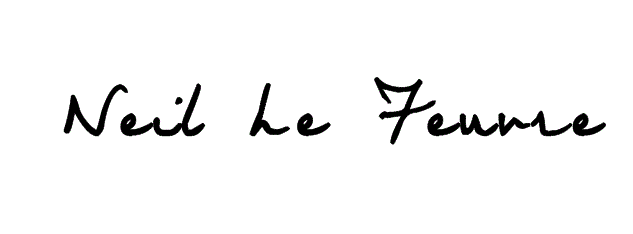 Neil Le Feuvre					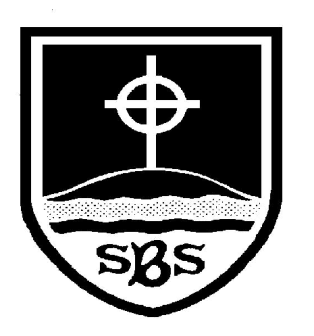 St Bridget’s C of E Primary SchoolSt Bridget’s Lane,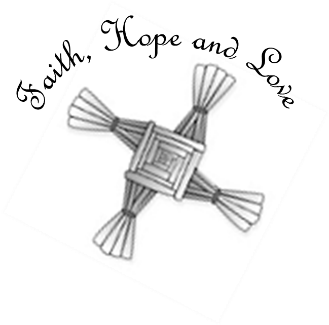 West Kirby,Wirral CH48 3JTTel: 0151 625 7652 Headteacher: Mr Neil Le Feuvre Email: schooloffice@stbridgets.wirral.sch.ukWebsite: https://st-bridgets.eschools.co.uk/website 'Love your neighbour as yourself.'  Luke 10:27